			          Poste de secrétaire-comptable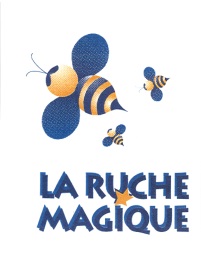 Centre de la petite enfance Le Ruche MagiquePoste permanent de 32 heures sur 4 joursLe CPE La Ruche Magique opère 2 installations de 80 enfants et est situé à Boucherville. Sous la supervision des directrices adjointes, le CPE est à la recherche d’une secrétaire comptable pour assurer les responsabilités suivantes :Répondre au service à la clientèle Accueillir les visiteurs et les fournisseurs; Assurer le service de messagerie interne, courrier postal, site internet et réseaux sociaux.Effectuer le travail général de secrétariat Faire du traitement de texte;Rédiger des lettres et des documents;Classer, photocopier et assembler des documents;Faire des entrées de données;Établir et tenir des systèmes manuels et informatisés de classement des dossiers;Produire les rapports liés aux activités des installations;Conserver à jour les dossiers du personnel;  S’assurer que tous les documents nécessaires à la constitution des dossiers des  enfants sont présents et les tenir à jour;Voir à l’affichage des documents pertinents à la santé, la sécurité des enfants.Assister les directrices adjointes au  soutien administratif Effectuer les entrées de données des présences enfants ;Produire des rapports d’absences des enfants;Faire parvenir les fiches d’assiduité aux parent; Préparer les états de compte des parents et en assurer le suivi;Participer à la préparation des reçus fiscaux pour les parents (relevé 24) et faire l’envoi des relevés aux parents (envoi électronique);S’assurer de l’exactitude des dossiers avant leur classement;Afficher et voir à la mise à jour des protocoles pour les enfants allergiques; Faire le suivi de l’occupation des places versus du seuil de performance;Collaborer à la composition  des groupes d’enfants;Préparer les documents  pour les nouveaux groupes;Faire les appels pour combler les places auprès de la Place 0-5;Assurer le suivi des politiques et procédures après entente avec la direction.Assister les directrices adjointes au soutien des ressources matérielles faire le lien avec les fournisseurs;Recevoir les bons de commande;Commander le matériel;S’assurer de la réception du matériel;S’assurer que les factures sont conformes aux bons de commande;Préparer les paiements aux fournisseurs.Participer à la vie collective Participer aux activités organisées par La Ruche Magique;Collaborer à la préparation des activités spéciales;Faire la clinique de la pesée des enfants.  Effectuer toute autre tâche connexe demandée par la directrice générale du CPE. Vos qualifications et compétences :  Diplôme d’études professionnelles (DEP) en  secrétariat, ou l’équivalent. Avoir de 1 à 3 ans d’expérience en secrétariat et en comptabilité. Être familier avec les outils de gestion informatisés, suite Word, Amisgest, Enfantin. Être en mesure de produire une attestation d’absences d’empêchement en lien avec l’emploi.  Avoir une bonne maîtrise de la langue française orale et écrite.  Habileté à travailler en équipe, avoir de l’initiative, sens de l’organisation, bon jugement, facilité d’adaptation aux changements, faire preuve de discrétion et de diplomatie.  En fonction de l’échelle salariale du ministère de la Famille : 16,93$ à 19,80$ - de l'heure selon l’expérience.  Assurances collectives, régime de retraite, banque de congés. Entrée en fonction : le 5 janvier  2021 Faire parvenir votre curriculum vitae et une  lettre de présentation  par courriel à ruche.magique@ruchemagique.com avant le 14 décembre 2020 *Seules les personnes dont la candidature aura été retenue seront contactées